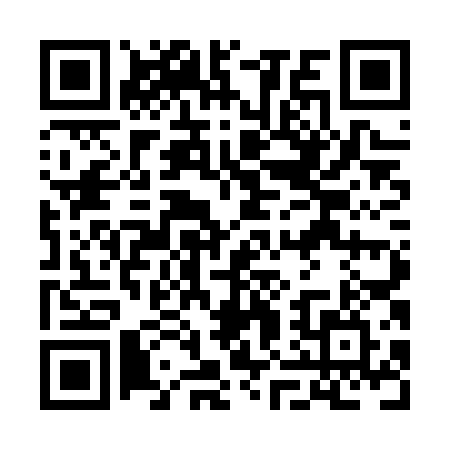 Prayer times for Clearwater River, Saskatchewan, CanadaMon 1 Jul 2024 - Wed 31 Jul 2024High Latitude Method: Angle Based RulePrayer Calculation Method: Islamic Society of North AmericaAsar Calculation Method: HanafiPrayer times provided by https://www.salahtimes.comDateDayFajrSunriseDhuhrAsrMaghribIsha1Mon2:574:331:227:1110:1111:462Tue2:584:341:227:1010:1011:463Wed2:594:351:227:1010:0911:464Thu2:594:361:237:1010:0911:465Fri3:004:371:237:1010:0811:456Sat3:004:381:237:0910:0711:457Sun3:014:391:237:0910:0611:448Mon3:024:411:237:0910:0511:449Tue3:034:421:237:0810:0411:4410Wed3:034:431:247:0810:0311:4311Thu3:044:451:247:0710:0211:4312Fri3:054:461:247:0710:0111:4213Sat3:064:481:247:069:5911:4214Sun3:064:491:247:059:5811:4115Mon3:074:511:247:059:5711:4016Tue3:084:521:247:049:5511:4017Wed3:094:541:247:039:5411:3918Thu3:104:551:247:039:5211:3819Fri3:114:571:247:029:5111:3720Sat3:114:591:247:019:4911:3721Sun3:125:011:247:009:4811:3622Mon3:135:021:256:599:4611:3523Tue3:145:041:256:589:4411:3424Wed3:155:061:256:579:4211:3325Thu3:165:081:256:569:4111:3226Fri3:175:091:256:559:3911:3127Sat3:185:111:256:549:3711:3028Sun3:195:131:256:539:3511:2929Mon3:205:151:246:529:3311:2830Tue3:205:171:246:519:3111:2731Wed3:215:191:246:509:2911:26